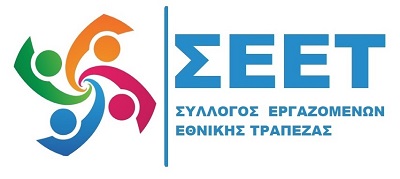 Α Ι Τ Η Σ ΗΕΠΙΘΕΤΟ	……………………………………..ΟΝΟΜΑ	………………………………………ΟΝ.ΠΑΤΡΟΣ   ……………………………………..ΒΑΘΜΟΣ	………………………………………ΚΑΤ/ΜΑ Η ΥΠ/ΣΙΑ ………………………………………ΑΡ.ΜΗΤΡΩΟΥ	………………………………………ΗΜΕΡΟΜΗΝΙΑ ………………….ΠΡΟΣ ΤΗΝΕΘΝΙΚΗ ΤΡΑΠΕΖΑ ΤΗΣ ΕΛΛΑΔΟΣΔ/ΝΣΗ ΠΡΟΣΩΠΙΚΟΥΠαρακαλώ να μεριμνήσετε για την παρακράτηση από τη μισθοδοσία μου συνδρομής υπέρ του Συλλόγου Εργαζομένων στην Εθνική Τράπεζα (ΣΕΕΤ) ως εξής: 0,50% επί των τακτικών μηνιαίων αποδοχών 12 μηνών σε ισόποσες δόσεις.Ο/Η Αιτών, -ούσα ……………………………………………………